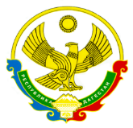 РЕСПУБЛИКА ДАГЕСТАНМУНИЦИПАЛЬНОЕ КАЗЕННОЕ ОБЩЕОБРАЗОВАТЕЛЬНОЕ УЧРЕЖДЕНИЕ«НОВОКЛАКСКАЯ СРЕДНЯЯ ОБЩЕОБРАЗОВАТЕЛЬНАЯ ШКОЛА №1» УПРАВЛЕНИЕ ОБРАЗОВАНИЯ МО «НОВОЛАКСКИЙ РАЙОН»МКОУ «Новолакская СОШ №1»368160 с. Новолакское                                               тел.:  8(87242) 22 2 11 e-mail: soshnov1@mail.ruИНН - 0524005101 / КПП – 052401001                                                                 ОГРН -1020500909648Выписка из  приказа № 79от 23.05.2020Об организации и проведении праздника «Последний звонок» в 2020 году МКОУ «Новолакская СОШ №1» в режиме онлайнВ соответствии с приказом Управления образования «Новолакский район» № 220-ОД от 12.05.2020  г. в целях организованного проведения традиционного праздника «Последний звонок» для учащихся 9 и 11 классов и обеспечения безопасности жизни и здоровья учащихсяПриказываю:1. Провести праздник «Последний звонок» для выпускников 9-х и 11-х классов в МКОУ «Новолакская СОШ №1» 25 мая 2020 года в с 10:00 часов в режиме онлайн.2. Возложить ответственность за разработку сценария на педагога-организатора школы Мирзаеву М.М., классных руководителей 9, 11 классов Ахмедову Р.А., Султаханову З.Х., Магомедову М.З., Магомаеву З.М., Курбанову А.Р.3. Возложить ответственность за техническое подключение для проведения праздника «Последний звонок» в режиме онлайн на платформе Zoom на Маллаалиеву З.Х. учителя информатики, Хадживахидова С.К.4. Классным руководителям 9, 11 классов Ахмедову Р.А., Султаханову З.Х., Магомедову М.З., Магомаеву З.М., Курбанову А.Р.4.1. своевременно довести до сведения выпускников ссылки на подключение в режиме онлайн на платформе Zoom;4.2. провести с выпускниками и родителями в дистанционном формате все инструктажи по технике безопасности о поведении в день Последнего звонка – 2020.5. Рекомендовать классным руководителям 9, 11 классов Ахмедовой Р.А., Султахановой З.Х., Магомедовой М.З., Магомаевой З.М., Курбановой А.Р.  и выпускникам 9, 11 классов:5.1. До 24 мая выпускники могут снять видео, фото или подготовить слайд-шоу, где представят свой класс. 5.2. В рамках района участвовать в форме онлайн-марафона в Последнем  звонке  выпускников. 5.3. Принять участие:- в новом флешмобе Российского движения школьников, в котором ваш Последний звонок прозвучит на всю Россию;6. Хадживахидову С.К., администратору школьного сайта, разместить приказ на официальном сайте ОУ. 7. Продолжить обучение 9, 11 классов в дистанционном формате до 05 июня 2020 г.8 Контроль над исполнением приказа возложить на зам. директора по УВР на Мирзаева З.М.Директор МКОУ «Новолакская СОШ № 1»                    Р.А.Магомедов                  